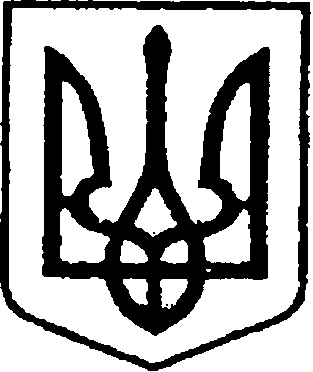 УКРАЇНАЧЕРНІГІВСЬКА ОБЛАСТЬНІЖИНСЬКА МІСЬКА РАДАУПРАВЛІННЯ ЖИТЛОВО-КОМУНАЛЬНОГО ГОСПОДАРСТВА  ТА БУДІВНИЦТВАНАКАЗВід  19 грудня    2023 р.	                 м. Ніжин			            № 67Про затвердження  паспортів бюджетних  програм на 2023 рік		Відповідно до Закону України  «Про Державний бюджет України на 2022 рік» , Правил складання паспортів бюджетних програм місцевих бюджетів та звітів про їх виконання, затверджених наказом Міністерства фінансів України від 26.08.2014 року № 836  « Про деякі питання запровадження програмно-цільового методу складання та виконання та виконання місцевих бюджетів»,  рішення  Ніжинської міської ради VIІI скликання № 3-26/2022  від 07.12.2022 року «  Про   затвердження бюджетних програм місцевого/регіонального значення на 2023 рік,  рішення  Ніжинської міської ради VIІI скликання № 4-26/2022  від 07.12.2022 року « Про бюджет Ніжинської міської територіальної громади на 2023 рік », рішення сесії про внесення змін до рішення Ніжинської міської ради VІІІ скликання від 07 грудня 2022 року № 4-26/2022 «Про бюджет Ніжинської міської територіальної громади на 2023 рік  № 6-29 /2023 від 28.03.2023 року, рішення сесії про внесення змін до рішення Ніжинської міської ради VІІІ скликання від 07 грудня 2022 року № 4-26/2022 «Про бюджет Ніжинської міської територіальної громади на 2023 рік  № 6-31 /2023 від 20.06.2023 року, розпорядження Міського голови № 122 від 26.06.2023 року, рішення сесії про внесення змін до рішення Ніжинської міської ради VІІІ скликання від 07 грудня 2022 року № 4-26/2022 «Про бюджет Ніжинської міської територіальної громади на 2023 рік  № 8-32 /2023 від 10.08.2023 року, рішення сесії про внесення змін до рішення Ніжинської міської ради VІІІ скликання від 07 грудня 2022 року № 4-26/2022 «Про бюджет Ніжинської міської територіальної громади на 2023 рік  № 6-33 /2023 від 28.09.2023 року, розпорядження міського голови № 203 від 17 жовтня 2023 року, рішення сесії про внесення змін до рішення Ніжинської міської ради VІІІ скликання від 07 грудня 2022 року № 4-26/2022 «Про бюджет Ніжинської міської територіальної громади на 2023 рік  № 3-34 /2023 від 08.11.2023 року, рішення сесії про внесення змін до рішення Ніжинської міської ради VІІІ скликання від 07 грудня 2022 року № 4-26/2022 «Про бюджет Ніжинської міської територіальної громади на 2023 рік  № 4-35 /2023 від 08.12.2023 року.наказую :Затвердити паспорти  бюджетних  програм на 2023 рік управління житлово-комунального господарства та будівництва Ніжинської міської ради по КПКВ  1217325, 1217461, 1218110.Заступник начальника УЖКГ			                   Світлана СІРЕНКО  та будівництва